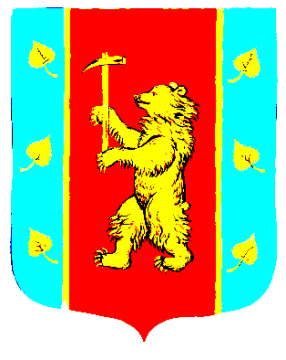 Администрация Кузнечнинского городского поселенияПриозерского муниципального района Ленинградской областиП О С Т А Н О В Л Е Н И Е от  18  апреля 2024 года  № 145Рассмотрев ходатайство Общества с ограниченной ответственностью «Газпром газификация» (ИНН 7813655197, ОГРН 1217800107744) об установлении публичного сервитута в отношении земельных участков, подготовленные в форме электронного документа сведения о границах территории, в отношении которой устанавливается публичный сервитут, включающие графическое описание местоположения границ публичного сервитута и перечень координат характерных точек этих границ в системе координат, установленной для ведения Единого государственного реестра недвижимости; документ подтверждающий полномочия представителя заявителя, в соответствии с главой V7 Земельного кодекса Российской Федерации, руководствуясь административным регламентом по предоставлению муниципальной услуги «Установление публичного сервитута в отношении земельных участков и (или) земель, расположенных  на территории Кузнечнинского городского поселения Приозерского муниципального района Ленинградской области (государственная собственность на которые не разграничена), для их использования в целях, предусмотренных статьёй 3937 Земельного кодекса Российской Федерации», утвержденным постановлением администрации Кузнечнинского городского поселения Приозерского муниципального района Ленинградской области от 20.09.2023 
№ 399, Уставом Кузнечнинского городского поселения Приозерского муниципального района Ленинградской области, администрация Кузнечнинского городского поселения Приозерского муниципального района Ленинградской областиПОСТАНОВЛЯЕТ:Установить публичный сервитут в целях, предусмотренных подпунктом 2 статьи 3937 Земельного кодекса Российской Федерации, - в целях складирования строительных и иных материалов, размещения временных или иных вспомогательных сооружений и (или) строительной техники, которые необходимы для обеспечения строительства линейного объекта системы газоснабжения федерального значения «Газопровод-отвод и ГРС Ихала» (приложение №1 «Схема расположения границ публичного сервитута для использования земельных участков в целях складирования строительных и иных материалов, размещения временных или вспомогательных сооружений и (или) строительной техники, которые необходимы для обеспечения строительства линейного объекта системы газоснабжения федерального значения «Газопровод-отвод и ГРС Ихала» Обзорный план).Установить публичный сервитут в отношении следующих земельных участков: Установить срок публичного сервитута 2 (два) года и 6 (шесть) месяцев.Установить срок, в течение которого использование земельных участков 
(их частей) и расположенных на них объектов недвижимого имущества в соответствии с их разрешенным использованием будет невозможно или существенного затруднено в связи с осуществление сервитута: - 12 (двенадцать) месяцев по земельным участкам, представленным или принадлежащих гражданам или юридическим лицам;- 30 (тридцать) месяцев по земельным участкам государственной или муниципальной собственности, не представленной гражданам, юридическим лицам.4. Реквизиты решений об утверждении документов или реквизиты документов, предусмотренных пунктом 2 статьи 3941 Земельного кодекса Российской Федерации в случае, если решение об установлении публичного сервитута принималось в соответствии с указанными документами:- Решение Совета депутатов муниципального образования Кузнечнинское городское поселение муниципального образования Приозерский муниципальный район Ленинградской области от 20.12.2012 №144 «Об утверждении Генерального плана мунипального образования «Кузнечное»;- Схема территориального планирования Российской Федерации в области федерального транспорта (в части трубопроводного транспорта), утвержденная распоряжением Правительства Российской Федерации от 06.05.2015 №816-р (с изменениями от 25.11.2021 №3326-р);- Распоряжение Правительства Российской Федерации от 15.02.2022 №120-р-П «Об утверждении региональной программы газификации жилищно-коммунального хозяйства, промышленных и иных организаций на территории Республики Карелия на 2022 – 2030 годы»;- Приказ Министерства энергетики Российской Федерации от 30.12.2022 №1423 «Об утверждении документации по планировке территории для размещения объекта трубопроводного транспорта федерального значения «Газопровод-отвод и ГРС Ихала»;- Проект организации строительства 585.2.2018-ПОС1 (раздел проектной документации);- Проект организации строительства 585.2.2018-ПОС2 (раздел проектной документации).4.1. Реквизиты нормативных актов, определяющих порядок установления зон с особыми условиями использования территорий и содержание ограничений прав на земельные участки в границах таких зон в случае, если публичный сервитут устанавливается в целях размещения инженерного сооружения, требующего установления зон с особыми условиями использования территорий:- Постановление Правительства Российской Федерации от 20.11.2000 №878 «Об утверждении Правил охраны газораспределительных сетей».5. Порядок расчета и внесения платы за публичный сервитута в отношении земель или земельных участков, находящихся в государственной или муниципальной собственности и не предоставленных гражданам или юридическим лицам и не обремененных правами третьих лиц, устанавливается в размере 0,01 процентов кадастровой стоимости таких земельных участков за каждый год использования этих земельных участков и вносится обладателем публичного сервитута единовременным платежом не позднее шести месяцев со дня принятия решения об установлении публичного сервитута в соответствии с пунктом 4 статьи 3946 Земельного кодекса Российской Федерации и приказом Минэкономразвития России от 04.06.2019 №321 «Об утверждении методических рекомендаций по определению платы за публичный сервитут в отношении земельных участков, находящихся в частной собственности или находящихся в государственной или муниципальной собственности и предоставленных гражданам и юридическим лицам».6. График проведения работ при осуществлении деятельности, для обеспечения которой устанавливается публичный сервитут, в случае установления публичного сервитута в отношении земель или земельных участков, находящихся в государственной или муниципальной собственности и не предоставленных гражданам или юридическим лицам (приложение №2 «График проведения работ по объекту «Газопровод-отвод и ГРС Ихала»).7. Землеустроителю администрации:7.1. Разместить постановление об установлении публичного сервитута на официальном сайте администрации Кузнечнинского городского поселения Приозерского муниципального района Ленинградской области в информационно-телекоммуникационной сети «Интернет».7.2. Направить копию настоящего постановления об установлении публичного сервитута в орган регистрации прав.8. Установить обязанность ООО «Газпром газификация» после завершения деятельности, для обеспечения которой был установлен публичный сервитут, привести земельные участки в состояние, пригодное для использования в соответствии с видом разрешенного использования, в сроки, предусмотренные пунктом 8 статьи 3950 Земельного кодекса Российской Федерации.9. Публичный сервитут считается установленным со дня внесения сведений о нём в Единый государственный реестр недвижимости.10. Контроль за исполнением настоящего постановления оставляю за собой.11. Настоящее постановление может быть обжаловано в установленном законом порядке.Приложение: «Схема расположения границ публичного сервитута для использования земельных участков в целях складирования строительных и иных материалов, размещения временных или вспомогательных сооружений и (или) строительной техники, которые необходимы для обеспечения строительства линейного объекта системы газоснабжения федерального значения «Газопровод-отвод и ГРС Ихала» Обзорный план;График проведения работ по объекту «Газопровод-отвод и ГРС Ихала».Исполняющий обязанностиглавы администрации	С.Н. СеменоваИсполнитель: Сурело В.С.Разослано: дело-1; Давыдова Е.В. -1Об установлении публичного сервитута в целях складирования строительных и иных материалов, размещения временных или иных вспомогательных сооружений и (или) строительной техники, которые необходимы для обеспечения строительства линейного объекта системы газоснабжения федерального значения «Газопровод-отвод и ГРС Ихала», ООО «Газпром газификация»№ п/пКадастровый номер земельного участка /номер кадастрового кварталаАдрес или иное описание местоположения земельного участка/земель147:00:0000000:1Ленинградская область, Приозерский район, Всеволожский район, Выборгский район, Приозерское лесничество, участковые лесничества: Антикайненское кв. 1 – 187, Приозерское  кв. 1 – 185, Вуоксинское кв. 1 – 243, Куйбышевское кв. 1 - 163, Коммунарское кв. 1 – 107, Некрасовское кв. 1 – 92, Громовское кв. 1 – 206, Джатиевское кв. 1 – 182, Ладожское кв. 1 – 104, Мичуринское северное кв. 1 – 89, Яблоневское кв. 1 – 97, Приозерское южное кв.1 – 49, Ладожское южное кв. 1 – 62, Денисовское кв. 1 – 57, Сосновское кв. 1 – 31, 32 (ч), 33 (ч), 35 – 39, 40 (ч), 42 (ч), 43 – 49, 51 – 56, 57 (ч), 58 – 85, 86 (ч), 87 – 124, 125 (ч), 126 – 153, Кривковское кв. 1 – 98, 99 (ч), 100 (ч), 101 – 103, Борисовское кв. 1 – 121, Мичуринское кв. 1 – 88, 90 – 165, Кучеровское кв. 1 – 166, Ройкинское кв. 1 – 123, Агалатовское кв. 1 – 60, 62 – 68, 70 – 99, Кавголовское кв. 1 – 94, 95 – 96 (ч), 97 – 105, 106 (ч), 107 – 142, Ореховское кв. 1 – 12, 14 – 21, 24 – 32, 34 – 74, 81 – 85, Верхолинское кв. 13, 22, 23, 33, 142 – 182, 184 – 187, Лемболовское кв. 75 – 80, Гарболовское кв. 188 – 208, 209 (ч), 210 – 224, 225(ч), 226 – 238, 239 (ч), 240 – 246, 249 – 254, Меднозаводское кв. 1 – 82, 83 (ч), 84 – 86, 87 – 89 (ч), 90 – 94, 95 (ч), 96 -98, Осинорощинское кв. 1 – 133, 134 (ч), 135 – 136. 247:04:0101001Ленинградская область, Приозерский районСтроительно-монтажные работы объекта «Газопровод-отвод и ГРС Ихала»Виды работХиюнь 2024 – декабрь 2026